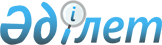 О бюджете сельского округа ІІІ Интернационал на 2020-2022 годыРешение Кармакшинского районного маслихата Кызылординской области от 27 декабря 2019 года № 287. Зарегистрировано Департаментом юстиции Кызылординской области 5 января 2020 года № 7171
      В соответствии с пунктом 2 статьи 9-1 кодекса Республики Казахстан от 4 декабря 2008 года "Бюджетный кодекс Республики Казахстан", пункта 2-7 статьи 6 Закона Республики Казахстан от 23 января 2001 года "О местном государственном управлении и самоуправлении в Республике Казахстан" Кармакшинский районный маслихат РЕШИЛ:
      1. Утвердить бюджет сельского округа ІІІ Интернационал на 2020-2022 годы согласно приложениям 1, 2 и 3 соответственно, в том числе на 2020 год в следующих объемах:
      1) доходы – 108 234 тысяч тенге, в том числе:
      налоговые поступления – 1 370 тысяч тенге;
      неналоговые поступления – 0;
      поступления от продажи основного капитала – 0;
      поступления трансфертов – 106 864 тысяч тенге;
      2) затраты – 108 234 тысяч тенге;
      3) чистое бюджетное кредитование – 0;
      4) сальдо по операциям с финансовыми активами – 0;
      5) дефицит (профицит) бюджета – 0;
      6) финансирование дефицита (использование профицита) бюджета – 0.
      2. Учесть, что в 2020 году объем бюджетной субвенций, передаваемый из районного бюджета в бюджет сельского округа ІІІ Интернационал установлен в размере 103 314 тысяч тенге.
      3. Утвердить целевые трансферты, предусмотренные в бюджете сельского округа ІІІ Интернационал, на 2020 год за счет республиканского бюджета согласно приложению 4. 
      4. Настоящее решение вводится в действие с 1 января 2020 года и подлежит официальному опубликованию. Бюджет сельского округа ІІІ Интернационал на 2020 год Бюджет сельского округа ІІІ Интернационал на 2021 год Бюджет сельского округа ІІІ Интернационал на 2022 год Целевые трансферты, предусмотренные в бюджете сельского округа ІІІ Интернационал, на 2020 год за счет республиканского бюджета
					© 2012. РГП на ПХВ «Институт законодательства и правовой информации Республики Казахстан» Министерства юстиции Республики Казахстан
				
      Председатель сессии Кармакшинского
районного маслихата

К. Раева

      Секретарь Кармакшинского
районного маслихата

М. Наятұлы
Приложение 1 к решению Кармакшинского районного маслихата от 27 декабря 2019 года № 287
Категория
Категория
Категория
Категория
Категория
Сумма, тысяч тенге
Класс
Класс
Класс
Класс
Сумма, тысяч тенге
Подкласс
Подкласс
Подкласс
Сумма, тысяч тенге
Наименование
Наименование
Сумма, тысяч тенге
1.Доходы
1.Доходы
108234
1
Налоговые поступления
Налоговые поступления
1370
04
Hалоги на собственность
Hалоги на собственность
1370
1
Hалоги на имущество
Hалоги на имущество
33
3
Земельный налог
Земельный налог
179
4
Hалог на транспортные средства
Hалог на транспортные средства
1158
2
Неналоговые поступления
Неналоговые поступления
0
3
Поступления от продажи основного капитала
Поступления от продажи основного капитала
0
4
Поступления трансфертов 
Поступления трансфертов 
106864
02
Трансферты из вышестоящих органов государственного управления
Трансферты из вышестоящих органов государственного управления
106864
3
Трансферты из районного (города областного значения) бюджета
Трансферты из районного (города областного значения) бюджета
106864
Функциональная группа 
Функциональная группа 
Функциональная группа 
Функциональная группа 
Функциональная группа 
Сумма, тысяч тенге
Функциональная подгруппа
Функциональная подгруппа
Функциональная подгруппа
Функциональная подгруппа
Сумма, тысяч тенге
Администратор бюджетных программ
Администратор бюджетных программ
Администратор бюджетных программ
Сумма, тысяч тенге
Программа
Программа
Сумма, тысяч тенге
Наименование
Сумма, тысяч тенге
2.Затраты
108234
01
Государственные услуги общего характера
21451
1
Представительные, исполнительные и другие органы, выполняющие общие функции государственного управления
21451
124
Аппарат акима города районного значения, села, поселка, сельского округа
21451
001
Услуги по обеспечению деятельности акима города районного значения, села, поселка, сельского округа
21451
04
Образование
63702
1
Дошкольное воспитание и обучение
63702
124
Аппарат акима города районного значения, села, поселка, сельского округа
63702
041
Реализация государственного образовательного заказа в дошкольных организациях образования
63702
07
Жилищно-коммунальное хозяйство
1413
3
Благоустройство населенных пунктов
1413
124
Аппарат акима города районного значения, села, поселка, сельского округа
1413
008
Освещение улиц в населенных пунктах
968
011
Благоустройство и озеленение населенных пунктов
445
08
Культура, спорт, туризм и информационное пространство
21668
1
Деятельность в области культуры
21668
124
Аппарат акима города районного значения, села, поселка, сельского округа
21668
006
Поддержка культурно-досуговой работы на местном уровне
21668
3.Чистое бюджетное кредитование
0
4. Сальдо по операциям с финансовыми активами
0
5. Дефицит (профицит) бюджета
0
6. Финансирование дефицита (использование профицита) бюджета
0Приложение 2 к решению Кармакшинского районного маслихата от 27 декабря 2019 года № 287
Категория
Категория
Категория
Категория
Категория
Сумма, тысяч тенге
Класс
Класс
Класс
Класс
Сумма, тысяч тенге
Подкласс
Подкласс
Подкласс
Сумма, тысяч тенге
Специфика
Специфика
Сумма, тысяч тенге
Наименование
Наименование
Сумма, тысяч тенге
1.Доходы
1.Доходы
105574
1
Налоговые поступления
Налоговые поступления
4187
04
Hалоги на собственность
Hалоги на собственность
4187
1
Hалоги на имущество
Hалоги на имущество
35
3
Земельный налог
Земельный налог
182
4
Hалог на транспортные средства
Hалог на транспортные средства
3970
2
Неналоговые поступления
Неналоговые поступления
0
3
Поступления от продажи основного капитала
Поступления от продажи основного капитала
0
4
Поступления трансфертов 
Поступления трансфертов 
101387
02
Трансферты из вышестоящих органов государственного управления
Трансферты из вышестоящих органов государственного управления
101387
3
Трансферты из районного (города областного значения) бюджета
Трансферты из районного (города областного значения) бюджета
101387
Функциональная группа 
Функциональная группа 
Функциональная группа 
Функциональная группа 
Функциональная группа 
Сумма, тысяч тенге
Функциональная подгруппа
Функциональная подгруппа
Функциональная подгруппа
Функциональная подгруппа
Сумма, тысяч тенге
Администратор бюджетных программ
Администратор бюджетных программ
Администратор бюджетных программ
Сумма, тысяч тенге
Программа
Программа
Сумма, тысяч тенге
Наименование
Сумма, тысяч тенге
2.Затраты
105574
01
Государственные услуги общего характера
21630
1
Представительные, исполнительные и другие органы, выполняющие общие функции государственного управления
21630
124
Аппарат акима города районного значения, села, поселка, сельского округа
21630
001
Услуги по обеспечению деятельности акима города районного значения, села, поселка, сельского округа
21630
04
Образование
61747
1
Дошкольное воспитание и обучение
61747
124
Аппарат акима города районного значения, села, поселка, сельского округа
61747
041
Реализация государственного образовательного заказа в дошкольных организациях образования
61747
07
Жилищно-коммунальное хозяйство
1483
3
Благоустройство населенных пунктов
1483
124
Аппарат акима города районного значения, села, поселка, сельского округа
1483
008
Освещение улиц в населенных пунктах
1016
011
Благоустройство и озеленение населенных пунктов
467
08
Культура, спорт, туризм и информационное пространство
20714
1
Деятельность в области культуры
20714
124
Аппарат акима города районного значения, села, поселка, сельского округа
20714
006
Поддержка культурно-досуговой работы на местном уровне
20714
3.Чистое бюджетное кредитование
0
4. Сальдо по операциям с финансовыми активами
0
5. Дефицит (профицит) бюджета
0
6. Финансирование дефицита (использование профицита) бюджета
0Приложение 3 к решению Кармакшинского районного маслихата от 27 декабря 2019 года № 287
Категория
Категория
Категория
Категория
Категория
Сумма, тысяч тенге
Класс
Класс
Класс
Класс
Сумма, тысяч тенге
Подкласс
Подкласс
Подкласс
Сумма, тысяч тенге
Специфика
Специфика
Сумма, тысяч тенге
Наименование
Наименование
Сумма, тысяч тенге
1.Доходы
1.Доходы
106323
1
Налоговые поступления
Налоговые поступления
4320
04
Hалоги на собственность
Hалоги на собственность
4320
1
Hалоги на имущество
Hалоги на имущество
36
3
Земельный налог
Земельный налог
195
4
Hалог на транспортные средства
Hалог на транспортные средства
4089
2
Неналоговые поступления
Неналоговые поступления
0
3
Поступления от продажи основного капитала
Поступления от продажи основного капитала
0
4
Поступления трансфертов 
Поступления трансфертов 
102003
02
Трансферты из вышестоящих органов государственного управления
Трансферты из вышестоящих органов государственного управления
102003
3
Трансферты из районного (города областного значения) бюджета
Трансферты из районного (города областного значения) бюджета
102003
Функциональная группа 
Функциональная группа 
Функциональная группа 
Функциональная группа 
Функциональная группа 
Сумма, тысяч тенге
Функциональная подгруппа
Функциональная подгруппа
Функциональная подгруппа
Функциональная подгруппа
Сумма, тысяч тенге
Администратор бюджетных программ
Администратор бюджетных программ
Администратор бюджетных программ
Сумма, тысяч тенге
Программа
Программа
Сумма, тысяч тенге
Наименование
Сумма, тысяч тенге
2.Затраты
106323
01
Государственные услуги общего характера
21781
1
Представительные, исполнительные и другие органы, выполняющие общие функции государственного управления
21781
124
Аппарат акима города районного значения, села, поселка, сельского округа
21781
001
Услуги по обеспечению деятельности акима города районного значения, села, поселка, сельского округа
21781
04
Образование
61848
1
Дошкольное воспитание и обучение
61848
124
Аппарат акима города районного значения, села, поселка, сельского округа
61848
041
Реализация государственного образовательного заказа в дошкольных организациях образования
61848
07
Жилищно-коммунальное хозяйство
1543
3
Благоустройство населенных пунктов
1543
124
Аппарат акима города районного значения, села, поселка, сельского округа
1543
008
Освещение улиц в населенных пунктах
1057
011
Благоустройство и озеленение населенных пунктов
486
08
Культура, спорт, туризм и информационное пространство
21151
1
Деятельность в области культуры
21151
124
Аппарат акима города районного значения, села, поселка, сельского округа
21151
006
Поддержка культурно-досуговой работы на местном уровне
21151
3.Чистое бюджетное кредитование
0
4. Сальдо по операциям с финансовыми активами
0
5. Дефицит (профицит) бюджета
0
6. Финансирование дефицита (использование профицита) бюджета
0Приложение 4 к решению Кармакшинского районного маслихата от 27 декабря 2019 года № 287
№
Наименование
Сумма, 

тысяч тенге
Целевые текущие трансферты:
3 550,0
1
на увеличение оплаты труда педагогов государственных организаций дошкольного образования
2 075,0
2
на установление доплат к должностному окладу за особые условия труда в организациях культуры и архивных учреждениях управленческому и основному персоналу государственных организаций культуры и архивных учреждений
1 475,0